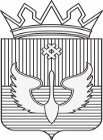 ПОСТАНОВЛЕНИЕАдминистрация  Юсьвинского муниципального  округаПермского края31.08.2022                                                                                                       № 500О внесении изменений в Правила землепользования и застройки Юсьвинского муниципального округа Пермского краяВ соответствии с Федеральным законом от  №131-ФЗ «Об общих принципах организации местного самоуправления в Российской Федерации», Градостроительным кодексом Российской Федерации, Уставом Юсьвинского муниципального округа Пермского края, на основании постановления Правительства Пермского края от 24.03.2022 №425-п «Об утверждении перечня случаев утверждения в 2022 году проектов генеральных планов, проектов правил землепользования и застройки, проектов планировки территории, проектов межевания территории, проектов, предусматривающих внесение изменений в указанные утвержденные документы, без проведения общественных слушаний или публичных слушаний», Классификатора видов разрешенного использования земельного участка, утвержденного приказом Федеральной службы государственной регистрации, кадастра и картографии от 10.11.2020 №П/0412, заявления управления Федеральной почтовой связи Пермского края, администрация Юсьвинского муниципального округа Пермского края ПОСТАНОВЛЯЕТ:1. Внести в Правила землепользования и застройки  Юсьвинского муниципального округа Пермского края, утвержденные постановлением администрации Юсьвинского муниципального округа Пермского края от 22.06.2021 № 323, следующие изменения:1.1. Таблицу 2 пункта 8.1 «Градостроительные регламенты. Жилые зоны» статьи 8 «Градостроительные регламенты» части 2 «Градостроительные регламенты» зоны Ж-1 «Зоны застройки малоэтажными жилыми домами» дополнить видами разрешенного использования земельных участков и  объектов капитального строительства согласно Приложению. 2. Настоящее постановление вступает в силу со дня его официального опубликования в газете «Юсьвинские вести» и размещения на официальном сайте муниципального образования Юсьвинский муниципальный округ Пермского края в информационно-телекоммуникационной сети Интернет.3. Контроль за исполнением постановления возложить на Власова А.В., заместителя главы администрации Юсьвинского муниципального округа Пермского края по развитию инфраструктуры и благоустройству.И.о. главы администрации Юсьвинскогомуниципального округа Пермского края                                       Н.Г. НикулинПриложениек постановлению администрации Юсьвинского муниципального округа Пермского края от 31.08.2022 №500Виды разрешенного использования земельных участков и объектов капитального строительстваВиды разрешённого использования земельных участков и объектов капитального строительстваВиды разрешённого использования земельных участков и объектов капитального строительстваОписание вида разрешённого использования земельных участков и объектов капитального строительстваНаименованиеКод видаОписание вида разрешённого использования земельных участков и объектов капитального строительстваОсновные виды разрешённого использованияОсновные виды разрешённого использованияОсновные виды разрешённого использованияОказание услуг связи 3.2.4Размещение зданий, предназначенных для размещения пунктов оказания услуг почтовой, телеграфной, междугородней и международной связиОказание услуг связи 3.2.4Минимальная площадь земельного участка — 300 м2.Максимальная площадь земельного участка — 5000 м2.Максимальный процент застройки в границах земельного участка — 70 %.